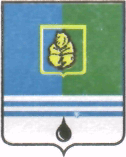 ПОСТАНОВЛЕНИЕАДМИНИСТРАЦИИ  ГОРОДА  КОГАЛЫМАХанты-Мансийского автономного округа - ЮгрыОт «22»    августа    2014 г.                                       		                №2133О подготовке проекта о внесенииизменения в Правила землепользованияи застройки территории городаКогалыма В соответствии со статьями 31, 32, 33 Градостроительного кодекса Российской Федерации, статьёй 16 Федерального закона от 06.10.2003             №131-ФЗ «Об общих принципах организации местного самоуправления в Российской Федерации»,  постановлением Администрации города Когалыма от 15.08.2013 №2415 «О внесении изменения в постановление Администрации города Когалыма от 04.03.2009 №423», приложением 2 «Порядок деятельности комиссии по подготовке проекта Правил землепользования и застройки на территории города Когалыма» к постановлению Администрации города Когалыма от 04.03.2009 №423 «О подготовке проекта Правил землепользования и застройки на территории города Когалыма», учитывая протокол заседания комиссии по подготовке проекта Правил землепользования и застройки  территории города Когалыма от 11.04.2014 №1, заключение комиссии по подготовке проекта Правил землепользования и застройки на территории города Когалыма от 11.04.2014, с целью подготовки проекта о внесении изменения в Правила землепользования и застройки территории города Когалыма, утверждённые решением Думы города Когалыма от 29.06.2009 №390-ГД: 1. Комиссии по подготовке проекта Правил землепользования и застройки территории города Когалыма (далее – Комиссии) обеспечить в срок до 28.08.2014 подготовку проекта изменения в Правила землепользования и застройки территории города Когалыма согласно приложению 1 к настоящему постановлению.2. Утвердить порядок направления в Комиссию предложений заинтересованных лиц по подготовке Правил землепользования и застройки на территории города Когалыма согласно приложению 2 к настоящему постановлению.3. Опубликовать настоящее постановление в официальном источнике опубликования и разместить на официальном сайте Администрации города Когалыма в сети Интернет (www.admkogalym.ru).4. Контроль за выполнением постановления возложить на первого заместителя главы Администрации города Когалыма А.Е.Зубовича.       Глава Администрации города Когалыма			    В.И.СтепураСогласовано:зам. главы Администрации г.Когалыма		С.В.Подивиловпредседатель КУМИ					А.В.Ковальчук и.о.начальника ЮУ					А.В.Косолаповначальник ОКОС					А.А.Анищенконачальник ОАиГ					Н.Н.Авренюкспец.-эксперт ОО ЮУ					Г.Х.Аккужинадиректор МКУ «УОДОМС»				М.В.ВладыкинаПодготовлено:спец.-эксперт ОАиГ					В.С.ЛаишевцевРазослать: КУМИ; ЮУ; МКУ «УОДОМС»; ОКОС; ОАиГ; МКУ «УКС г.Когалыма», газета «Когалымский вестник», прокуратура г. Когалыма.Приложение 1к постановлению Администрациигорода Когалымаот 22.08.2014 №2133Изменения в Правила землепользованияи застройки территории города КогалымаВнести следующие изменения в карту градостроительного зонирования застроенной территории Правил землепользования и застройки территории города Когалыма для земельного участка с кадастровым номером 86:17:0011601:560, расположенного по адресу: г. Когалым, ул. Прибалтийская, 53/5: 1.1. Изменить для указанного в пункте 1 земельного участка территориальную зону с И-2 «Сооружения инженерной инфраструктуры» на Ц-2 «Делового, общественного и коммерческого назначения» для дальнейшего изменения вида разрешённого использования земельного участка._________________________Приложение 2к постановлению Администрациигорода Когалымаот 22.08.2014 №2133ПОРЯДОКнаправления в Комиссию по подготовке проекта  Правил землепользования и застройки территории города Когалыма предложений заинтересованных лиц по подготовке проекта о внесении изменения в Правила землепользования и застройки территории города Когалыма  1. Предложения заинтересованных лиц по подготовке проекта о внесении изменения в Правила землепользования и застройки территории города Когалыма (далее - проект постановления) принимаются со дня официального опубликования проекта постановления. Предложения принимаются в течение 10 дней со дня опубликования проекта постановления.В случае если предложения были сданы в организацию почтовой связи до двадцати четырех часов последнего дня указанного срока, предложения считаются направленными в срок. В том случае, если предложения поступили после проведения публичных слушаний по проекту Решения, они подлежат рассмотрению органом Администрации города Когалыма, ответственным за подготовку и проведение публичных слушаний.2. Предложения по существу проекта постановления направляются в письменной форме в Администрацию города Когалыма по адресу: город Когалым, ул. Дружбы народов, 7, с обязательным указанием фамилии, имени, отчества обращающегося, его адреса, даты и личной подписи гражданина. В том случае, если инициатором предложения выступает коллектив граждан по месту работу или по месту жительства, то предложения оформляются в виде протокола соответствующего собрания с указанием времени, даты, места проведения собрания, подписанного председательствующим и секретарём собрания.3. Поступающие предложения подлежат обязательной регистрации в журнале учёта предложений по проектам муниципальных правовых актов и направлению в орган Администрации города Когалыма, ответственный за подготовку и проведение публичных слушаний по проекту Решения.4. Все поступившие предложения по проекту постановления подлежат рассмотрению и обсуждению на публичных слушаниях, а в случае, указанном в пункте 1 настоящего Порядка, - рассмотрению в органе Администрации города Когалыма, ответственном за подготовку и проведение публичных слушаний.5. Результат рассмотрения и обсуждения письменных и устных предложений по проекту Решения подлежит включению в заключение по результатам публичных слушаний.________________________________